Neutral Bay Public School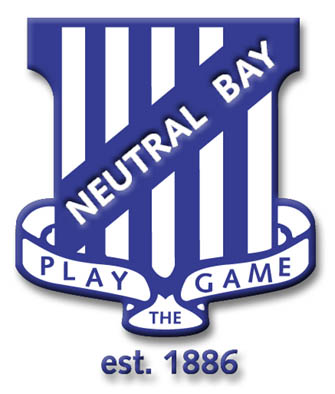 175 Ben Boyd Road, Neutral Bay, NSW 2089.TEL:  9953 1798  FAX : 9904 1479WEBSITE:  www.neutralbay-p.schools.nsw.edu.auEMAIL:  neutralbay-p.school@det.nsw.edu.auNotice of a student leaving the schoolI would like to advise that my child _____________________ of class ______ will be leaving Neutral Bay Public School. His/her last day of attendance will be ___________________________________________Our child will be enrolling at ___________________________________________________(name of school or country).ChecklistHave you returned all library booksPaid school fees
Parent/Guardian Name ____________________________ Date ____/____/____